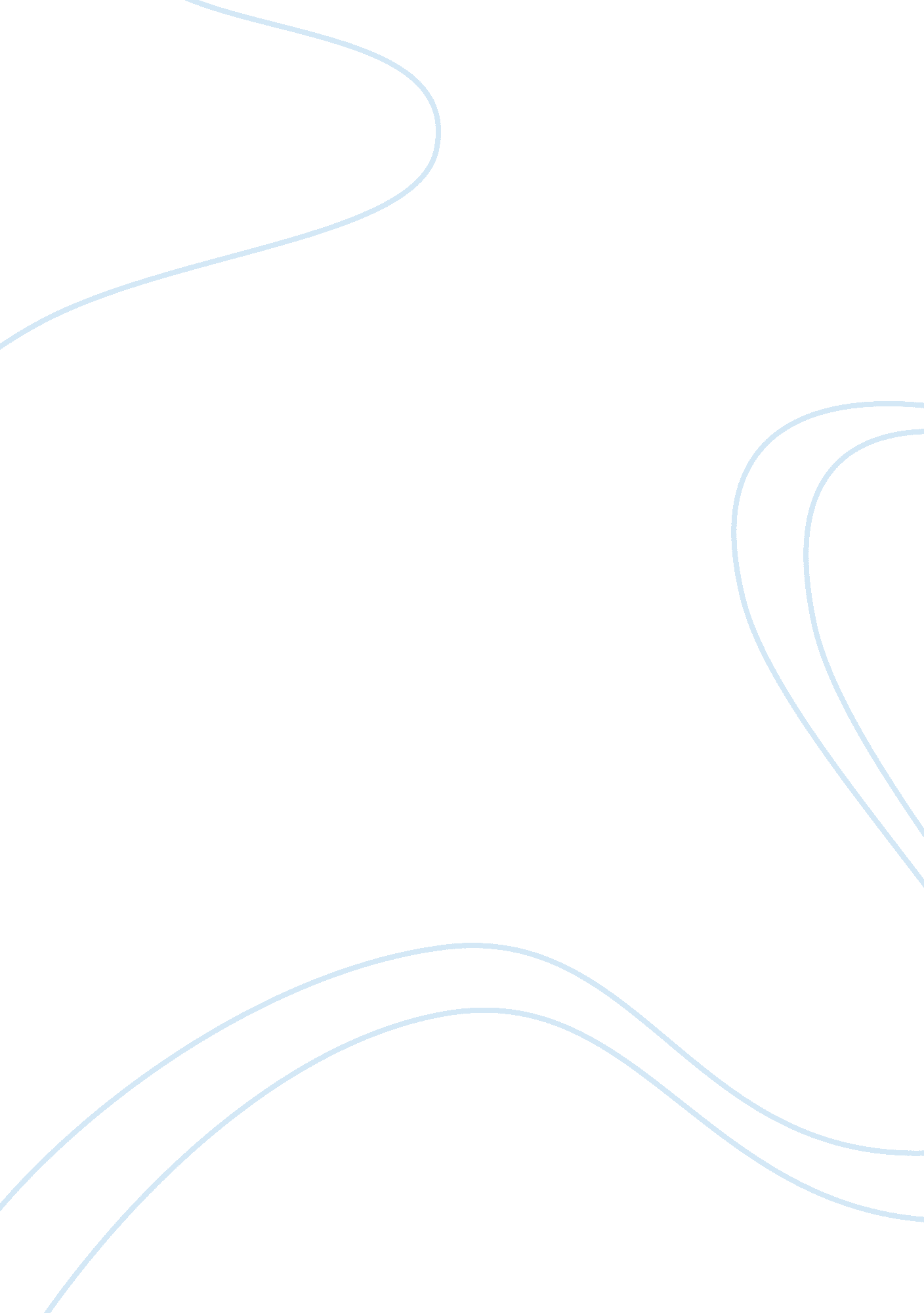 Vacation destination preferencees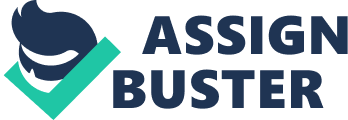 CHAPTER 1: The Problem and its Background Introduction Vacation destinations are places where someone can go or take a visit to free from work and away from home. These places may be beaches, landmarks, forests, and others in type. Visiting these places requires no age but still, it is better that the place is suitable or appropriate to anyone who visit it. Summer is approaching. Many families or people will surely find a place for their vacation, a place where they can spend their times together. Somewhere which is stress-free and will give them the peaceful feeling they want. Wherever place it is, they’ll definitely need some money to enjoy and in able to reach their desired destination. The Philippines contains many islands that will definitely give the qualities people want from vacation places, especially the amenities that can be found on it. The purpose of this research is to identify the preferred vacation destinations of the constituents and to know their plans on visiting the places. Moreover, the researcher is interested in taking a more serious look into the most preferable vacation destinations for the residents or constituents of a particular barangay. Statement of the Problem This study was undertaken to find out the most preferable vacation destinations of the constituents of Barangay 502 Sampaloc, Manila and their plans regarding to their visit on the place. Specifically, this study sought answers to the following research questions: 1. What type of place do the constituents prefer for a vacation? 2. Whom do the constituents like to go with for a vacation? 3. How much money do the constituents willing to spend for a vacation? 4. What particular vacation destination/s here in the Philippines do the constituents prefer for a vacation? . 1 In Luzon? 5. 2 In Visayas? 5. 3 In Mindanao? Scope and Limitations This study looked into the preferable vacation destinations here in the Philippines, specifically in Luzon, Visayas, and Mindanao and their plans regarding to their visit on the place. Only 50 constituents of Barangay 502 Sampaloc, Manila were involved. No attempt was made to compare and correlate these vacation destinations with any other places in any other countries. Definition of Terms Preference the choice of one thing or person over another (Webster’s Student Dictionary) Vacationa time set aside from work (Webster’s Student Dictionary) Amenityagreeableness; pleasantness (Webster’s Student Dictionary) Constituentserving to form or compose as a necessary part (Webster’s Student Dictionary) Relaxto rest (Webster’s Student Dictionary) Research Methodology Research Design The Descriptive method was used to achieve the objectives of this study. This method seeks to describe a present existing condition, which in this study were the preferable vacation destinations of the constituents of a particular barangay and their plans regarding on the visit to the place. Respondents The target population consisted of 50 constituents of Barangay 502 Sampaloc, Manila, 32 males and 18 females to be specific. Research Instrument The researcher prepared a checklist which was used for the survey. Data-Gathering Procedure The data were drawn from the 50 constituents of Barangay 502 Sampaloc, Manila who were given a checklist-type of questionnaires for the survey. The researcher gave the checklist individually and it lasted for 3 days. Statistical Treatment Individual responses were tallied before they were put in tables ready for the statistical treatment. Percentage was utilized to quantify the data gathered for subproblems 1, 2, 3, 4. 1, 4. 2 and 4. 3. The formula for percentage is: P= f/N x 100 Where: P= percentage f= frequency N= total number of respondents CHAPTER 2: Presentation, Analysis, and Interpretation of Data Gathered This chapter presents the data gathered regarding the most preferred vacation destinations of the constituents of a particular barangay and their plans regarding on visit to the place, and proceeds to the analysis and interpretation of said data. Subproblem 1What type of place do the constituents prefer for a vacation? Table 1 Type of Place of the Constituents for a Vacation Type of Place| Male| %| Female| %| Total| %| Rank| a. Beach| 24| 75%| 13| 73%| 37| 74%| 1| b. Landmark| 2| 6%| 2| 12%| 4| 8%| 3| c. Amusement Park| 2| 6%| 3| 17%| 5| 10%| 2| d. Mountain| 2| 6%| 2| 12%| 4| 8%| 3| e. Forest| 2| 6%| 3| 17%| 5| 10%| 2| Table 1 presents the preferred type of place of the constituents for a vacation. Among the male constituents, 24 or 75% preferred to go to Beach for a vacation, while the Landmark, Amusement Park, Mountain, and Forest each got a 2 or 6% from the male constituents. Among the female constituents, 13 or 73% preferred to go to beach for a vacation, Amusement Park and Forest each got 3 or 17%, and both Landmark and Mountain got 2 or 12% from the female constituents. As a whole, 74% of the constituents preferred the Beach as their type of place for vacation, 10% for Amusement Park and Forest, and 8% for Landmark and Mountain. Subproblem 2With whom do the constituents like to go for a vacation? Table 2 Companion of the Constituents for a Vacation Companion| Male| %| Female| %| Total| %| Rank| a. Family| 18| 56%| 10| 56%| 28| 56%| 1| . Friends| 6| 19%| 3| 17%| 9| 18%| 3| c. Special Friend| 5| 16%| 5| 28%| 10| 20%| 2| d. Alone| 3| 9%| 2| 12%| 5| 10%| 4| Table 2 presents the preferred companion of the constituents for a vacation. Among the male constituents, 18 or 56% like to go with their families for a vacation, 6 or 19% with their friends, 5 or 16% with a special friend and 3 or 9% like to go by themselves. Among the female constituents, 10 or 56% want to go with their families for a vacation, 5 or 28% with a special friend, 3 or 17% with their friends and 2 or 12% like to go alone. As a whole, 56% of the constituents like to go with their families for a vacation, 20% with their special friends and 10% want to go by themselves. Subproblem 3How much money do the constituents willing to spend for a vacation? Table 3 Amount Money of the Constituents to Spend for a Vacation Amount| Male| %| Female| %| Total| %| Rank| a. P1, 000-P3, 500| 6| 19%| 4| 23%| 10| 20%| 2| b. P3, 500-P7, 000| 2| 6%| 4| 23%| 6| 12%| 3| c. P7, 000-P12, 000| 8| 25%| 2| 12%| 10| 20%| 2| d. P12, 000-P20, 000| 15| 47%| 7| 39%| 22| 44%| 1| Table 3 presents the amount that the constituents willing to spend for a vacation. Among the male constituents, 15 or 47% were willing to spend P12, 000-P20, 000 for a vacation, 8 or 25% for an amount of P7, 000-P12, 000, 6 or 19% for P1, 000-P3, 500, and 2 or 6% were willing to spend P3, 500-P7, 000. Among the female constituents, 7 or 39% were willing to spend P12, 000-P20, 000, while an amount of P1, 000-P3, 500 and P3, 500-P7, 000 each got 4 or 23% from the female constituents and 2 or 12% for P7, 000-P12, 000. As a whole, 44% were willing to spend P12, 000-P20, 000 for a vacation, 20% for an amount of P1, 000-P3, 500 and P7, 000-P12, 000, and 12% for P3, 500-P7, 000. Subproblem 4What vacation destination/s here in the Philippines do the constituents prefer for a vacation? Subproblem 4. 1 in Luzon? Table 4. 1 Vacation Destinations of the Constituents in Luzon Luzon| Male| %| Female| %| Total| %| Rank| Baguio City| 18| 56%| 8| 45%| 26| 52%| 1| Puerto Galera| 10| 31%| 2| 12%| 12| 24%| 4| Puerto Princesa| 12| 38%| 4| 23%| 16| 32%| 2| Tagaytay| 7| 22%| 5| 28%| 12| 24%| 4| Makati City| 2| 6%| 0| 0%| 2| 4%| 8| Caramoan Peninsula| 7| 22%| 1| 6%| 8| 16%| 5| Camarines Sur| 11| 34%| 4| 23%| 15| 30%| 3| Subic| 11| 34%| 5| 28%| 16| 32%| 2| La Union| 2| 6%| 3| 17%| 5| 10%| 6| Banaue| 1| 3%| 3| 17%| 4| 8%| 7| Table 4. 1 presents the preferred vacation destinations in Luzon of the constituents for a vacation. Among the male constituents, 18 or 56% want to go to Baguio City, 12 or 38% to Camarines Sur and Subic, 10 or 31% to Puerto Galera, 7 or 22% to Tagaytay and Caramoan Peninsula, 2 or 6% to Makati City and La Union, and only 1 or 3% want to go to Banaue. Among the female constituents, 8 or 45% want to go to Baguio City, 5 or 28% to Tagaytay and Subic, 4 or 23% to Puerto Princesa and Camarines Sur, 3 or 17% to La Union and Banaue, 2 or 12% to Puerto Galera and 1 or 6% to Caramoan Peninsula. As a whole, 52% of the constituents want to go to Baguio City for a vacation, 32% to Puerto Princesa and Subic, 30% to Camarines Sur, 24% to Puerto Galera and Tagaytay, 16% to Caramoan Peninsula, 10% to La Union, 8% to Banaue and only 4% want to go to Makati City for vacation. Subproblem 4. 2in Visayas? Table 4. 2 Vacation Destinations of the Constituents in Visayas Visayas| Male| %| Female| %| Total| %| Rank | Aklan| 3| 9%| 2| 12%| 5| 10%| 4| Boracay| 25| 78%| 8| 45%| 33| 66%| 1| Bohol| 5| 16%| 7| 39%| 12| 24%| 2| Guimaras Island| 4| 13%| 1| 6%| 5| 10%| 4| Cebu City| 7| 22%| 5| 28%| 12| 24%| 2| Antique| 3| 9%| 1| 6%| 4| 8%| 5| Bacolod City| 5| 16%| 1| 6%| 6| 12%| 3| Valencia, Negros Oriental| 0| 10%| 0| 0%| 0| 0%| 8| Tacloban City| 1| 3%| 0| 0%| 1| 2%| 7| Iloilo City| 2| 6%| 0| 0%| 2| 4%| 6| Table 4. 2 presents the preferred vacation destinations of the constituents in Visayas. Among the male constituents, 25 or 78% want to go to Boracay, 7 or 22% to Cebu City, 5 or 16% to Bohol and Bacolod City, 4 or 13% to Guimaras Island, 3 or 9% to Aklan and Antique, 2 or 6% to Iloilo City, and 1 or 3% want to go to Tacloban City. Among the female constituents, 8 or 45% want to go to Boracay, 7 or 39% to Bohol, 5 or 28% to Cebu City, 2 or 12% to Aklan, and 1 or 6% want to go to Guimaras Island, Antique, and Bacolod City. As a whole, 66% of the constituents want to go to Boracay for a vacation, 24% to Bohol and Cebu City, 12% to Bacolod City, 10% to Aklan and Guimaras Island, 8% to Antique, 4% to Iloilo City, and 2% to Tacloban City. Subproblem 4. 3in Mindanao? Table 4. 3 Vacation Destinations of the Constituents in Mindanao Mindanao| Male| %| Female| %| Total| %| Rank| Camiguin Island| 7| 22%| 4| 23%| 11| 22%| 1| Compostella Valley| 1| 3%| 2| 12%| 3| 6%| 7| Davao| 6| 19%| 5| 28%| 11| 22%| 1| Dinagat Island| 4| 13%| 1| 6%| 5| 10%| 5| Zamboanga| 6| 19%| 1| 6%| 7| 14%| 3| Butuan City| 1| 3%| 1| 6%| 2| 4%| 8| Dipolog City| 4| 13%| 2| 12%| 6| 12%| 4| Koronadal City| 2| 6%| 2| 12%| 4| 8%| 6| Bucas Grande Island| 5| 16%| 2| 12%| 7| 14%| 3| Tawi-tawi| 6| 19%| 4| 23%| 10| 20%| 2| Table 4. 3 presents the preferred vacation destinations of the constituents in Mindanao. Among the male constituents, 7 or 22% want to go to Camiguin Island for a vacation, 6 or 19% to Davao, Tawi-tawi, and Zamboanga, 5 or 16% to Bucas Grande Islands, 4 or 13% to Dinagat Island and Dipolog City, 2 or 6% to Koronadal City and 1 or 3% to Compostella Valley and Butuan City. Among the female constituents, 5 or 28% want to go to Davao, 4 or 23% to Camiguin Island and Tawi-tawi, 2 or 12% to Compostella Valley, Dipolog City, Koronadal City, and Bucas Grande Islands, and 1 or 6% want to go to Dinagat Island, Zamboanga, and Butuan City. As a whole, 22% of the constituents want to go to Camiguin Island and Davao for a vacation, 20% to Tawi-tawi, 14% to Zamboanga and Bucas Grande Islands, 12% to Dipolog City, 10% to Dinagat Island, 8% to Koronadal City, 6% to Compostella Valley and 4% want to go to Butuan City. CHAPTER 3: Summary of Findings, Conclusions, and Recommendations The purpose of this study was to know the most preferable vacation destinations here in the Philippines mainly, in Luzon, Visayas, and Mindanao for the constituents of a particular barangay and their plans regarding on visit to the place. Using the Descriptive method, particularly the use of a checklist for the survey, the researcher gathered data from the 50 constituents of Barangay 502 Sampaloc, Manila. The data were quantified using percentage. Summary of Findings Based on the analysis and interpretation of data gathered, the findings are: Subproblem 1Type of Place * 74% wanted Beach as a type of vacation place * 10% preferred to go to Amusement Parks and Forests * 8% chose Landmarks and Mountains as vacation place Subproblem 2Companion * 56% preferred to go with family * 20% liked to go with special friend 18% wanted to go with friends * 10% just wanted to go alone Subproblem 3Amount to Spend * 44% were willing to spend P12, 000-P20, 000 * 20% were willing to spend an amount of P1, 000-P3500 and P7, 000-P12, 000 * 12% were willing to spend P3, 500-P7, 000 Subproblem 4. 1Places in Luzon * 52% desired to go to Baguio City * 32% desired Puerto Princesa and Subic as a vacation place * 30% desired Camarines Sur as a vacation place * 24% desired Puerto Galera and Tagaytay as a vacation place * 16% desired Caramoan Peninsula as a vacation place 10% desired La Union as a vacation place * 8% desired Banaue as a vacation place * 4% desired Makati City as a vacation place Subproblem 4. 2Places in Visayas * 66% wanted to go to Boracay * 24% wanted Bohol and Cebu City as a vacation place * 12% wanted Bacolod City as a vacation place * 10% wanted Aklan and Guimaras Island as a vacation place * 8% wanted Antique as a vacation place * 4% wanted Iloilo City as a vacation place * 2% wanted Tacloban City as a vacation place Subproblem 4. 3Places in Mindanao * 22% liked to go to Camiguin Island and Davao 20% liked Tawi-tawi as a vacation place * 14% liked Zamboanga and Bucas Grande Islands as a vacation place * 12% liked Dipolog City as a vacation place * 10% liked Dinagat Island as a vacation place * 8% liked Koronadal City as a vacation place * 6% liked Compostella Valley as a vacation place * 4% liked Butuan City as a vacation place Conclusions Based on the findings, the researcher arrived at these conclusions: 1. Type of place of the constituents for a vacation Majority of the constituents prefer the Beach for the type of vacation place. 2. Companion of the constituents for a vacation Majority of the constituents are going to a vacation with their families. 3. Amount of money the constituents willing to spend for a vacation Majority of the constituents are willing to spend an amount of P12, 000-P20, 000 for a vacation. 4. Vacation destinations here in the Philippines that the constituents want to visit. 5. 1 Luzon Majority of the constituents prefer to visit Baguio City for a vacation in Luzon. 5. 2 Visayas Majority of the constituents prefer to visit Boracay for a vacation in Visayas. 5. 3 Mindanao Majority of the constituents prefer to visit Camiguin Island and Davao for a vacation in Mindanao. Recommendations Based on the conclusions, the researcher endorses some ways to make the constituents enjoy and make their vacation as a memorable and an unforgettable experience of their lives. 1. In able to enjoy the vacation of the constituents, they must set aside first their problems and make the best things they could do to the place where they are taking vacation. This will surely make everyone on the vacation stress-free and free themselves from the things bothering them. 2. Cherish every moment of the vacation. These moments will surely make the constituents smile every time they remember the happenings and experiences they had on that vacation. 3. Enjoy the place. The view, the people, and the amenities that can be seen on the place. These things will definitely fulfill the enjoyment and make the vacation one of a kind. 4. Know the culture, the dialect, and the people of the place. These will give an extra-ordinary experience and additional knowledge for the constituents from the place of vacation. 5. Make the vacation as the time of loved ones. Vacation is the best time to have a quality time with the loved ones. 